МИНИСТЕРСТВО НАУКИ И ВЫСШЕГО ОБРАЗОВАНИЯ РОССИЙСКОЙ ФЕДЕРАЦИИфедеральное государственное бюджетное образовательное учреждение высшего образования«КРАСНОЯРСКИЙ ГОСУДАРСТВЕННЫЙ ПЕДАГОГИЧЕСКИЙ УНИВЕРСИТЕТ им. В.П. Астафьева»(КГПУ им. В.П.Астафьева)Институт математики, физики информатикиКафедра технологии и предпринимательстваРАБОЧАЯ ПРОГРАММА ДИСЦИПЛИНЫМодуль 5 «Учебно-исследовательский» Основы учебно-исследовательской работы (профильное исследование)Направление подготовки:44.03.01 «Педагогическое образование»Профиль/название программы:«Технология»Квалификация/степеньБакалавр                                                              Красноярск 2019Рабочая программа дисциплины «Основы учебно-исследовательской работы». составлена д.п.н. Барахович И.И. Рабочая программа обсуждена на заседании кафедры технологии и предпринимательства8 мая 2019 г., протокол № 9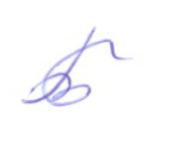 и.о. заведующего кафедройканд. тех. наук, доцент     	                 С.В. БортновскийОдобрено НМСС(Н)Института математики, физики и информатики16 мая 2019 г., протокол № 8Председатель	                                          С.В. БортновскийСтруктура программы1.  ПОЯСНИТЕЛЬНАЯ ЗАПИСКА 2. ОРГАНИЗАЦИОННО-МЕТОДИЧЕСКИЕ ДОКУМЕНТЫ -  УЧЕБНО-МЕТОДИЧЕСКАЯ ПРОГРАММА ДИСЦИПЛИНЫ -  РАБОЧАЯ ПРОГРАММА дисциплины 3.ТЕХНОЛОГИЧЕСКАЯ КАРТА ОБУЧЕНИЯ ДИСЦИПЛИНЕ - ТЕХНОЛОГИЧЕСКАЯ КАРТА ВНЕАУДИТОРНОЙ УЧЕБНОЙ РАБОТЫ ПО ДИСЦИПЛИНЕ - УЧЕБНЫЕ РЕСУРСЫ - КАРТА ЛИТЕРАТУРНОГО ОБЕСПЕЧЕНИЯ ДИСЦИПЛИНЫ- КАРТА ОБЕСПЕЧЕННОСТИ ДИСЦИПЛИНЫ СРЕДСТВАМИ ОБУЧЕНИЯ - ФОНД ОЦЕНОЧНЫХ СРЕДСТВ 4. МЕТОДИЧЕСКИЕ РЕКОМЕНДАЦИИ ДЛЯ СТУДЕНТОВ 1. Пояснительная запискаОбщая трудоемкость изучения дисциплины составляет 2 зачетных единицы (72 ч)Место дисциплины в структуре ООПДисциплина Основы учебно-исследовательской работы является обязательной.Рабочая программа дисциплины (РПД) «Основы учебно-исследовательской работы» разработана согласно Федеральному государственному образовательному стандарту высшего образования (ФГОС ВО) по направлению 44.03.01 Педагогическое образование, профиль «Технология» (6 семестр)Объем программы дисциплины «Основы учебно-исследовательской работы»2 з.е. (72 часа). Из них на контактную работу с преподавателем (различные формы аудиторной работы) отводится 18 часов и на самостоятельную работу обучающегося – 54  часа.Цель курса «Основы учебно-исследовательской работы» - выработать у студентов компетенции и профессиональные навыки самостоятельной исследовательской работы по педагогике, методике обучения технологии и воспитания и участия в работе исследовательской команды, готовность к различным педагогическим практикам, включая управление процессами в образовании, развитию профессиональной педагогической рефлексии, соблюдению принципов профессиональной этики педагога. Задачи:- профориентационная работа со студентами,  индивидуальное и групповое консультирование, помогающие сориентироваться и выбрать научно-практическое направление,  сформулировать тему самостоятельного педагогического исследования, включиться в исследовательский проект;- знакомство студентов с публикациями, признаваемыми академическим сообществом в качестве базовых в профессиональных дискуссиях вокруг  специфики использования методов, техник и исследовательских практик, выбора фокуса исследования, индивидуальной или коллективной работы,  эмоциональной составляющей исследовательского процесса;    - развитие навыков исследовательской рефлексии и эмоциональной устойчивости к различным условиям работы;- знакомство студентов с инновационными методами исследований: включенным наблюдением, визуальными техниками;- развитие навыков работы в условиях выполнения коллективных проектов, формирование коллективной ответственности и дисциплины, готовности к взаимозаменяемости и поддержке;- обучение студентов навыкам академического письма, включая особенность текстов на различных этапах исследования;- обсуждение проектов, хода самостоятельных исследований, промежуточных и завершающих работ по проектам;- выработка у студентов навыков и умений ведения научных дискуссий, выступления с результатами исследования на различных мероприятиях (научных семинарах и конференциях, рабочих совещаниях, презентациях и п.).    Результаты по итогам курса  «Основы учебно-исследовательской работы»студент должен:- знать: специфику научных исследований в системе образования, основания для выделения методологической базы научно-педагогического исследования, основании для согласования методологических характеристик научного исследования, общую логику проведения научно-педагогического исследования, современные способы сбора, обработки и интерпретации данных в научно-педагогических исследованиях; способы оценивания качества научно-педагогического исследования;- уметь: выделять особенности собственного научного исследования, определять методологические характеристики научного исследования в рамках заданной тематики, описывать общую логику проведения собственного научного исследования, использовать современные способы сбора, обработки и интерпретации данных применительно к собственному исследованию; оценивать качество собственного исследования;- владеть: способами, позволяющими удерживать рамку всей научно-исследовательской работы на основе методологического аппарата научно-педагогического исследования; готовностью самостоятельно осуществлять научное исследование с использованием современных методов науки.Овладеть следующими компетенциями:УК-2   Способен определять круг задач в рамках поставленной цели и выбирать оптимальные способы их решения, исходя из действующих правовых норм, имеющихся ресурсов и ограничений;ОПК-8  Способен осуществлять педагогическую деятельность на основе специальных научных знаний; ПК-1   Способен осуществлять обучение учебному предмету в соответствии с требованиями федеральных государственных образовательных стандартов.2. ОРГАНИЗАЦИОННО-МЕТОДИЧЕСКИЕ ДОКУМЕНТЫ Формы проведения занятий НПС1. Лекция - в первом модуле – посвящена  практике работы педагогов о методиках и результатах проводимых исследований в образовании с последующим обсуждением возможных сфер их применения в целях презентации студентам потенциальных научных руководителей курсовых работ и магистерских диссертаций.2. Мастер-класс – творческие мастерские, в ходе которых детально рассматриваются этапы исследовательской и аналитической работы на конкретных кейсах, особое внимание – развитию профессиональной саморефлексии и освоению нестандартных способов организации исследования. 3. Семинар-дискуссия – семинары, построенный в форме обсуждения прочитанных работ, материалов лекций, наблюдения СМИ, имеющий целью более полное понимание предмета обсуждения, многообразие его аспектов и взаимосвязей его частей с внешним миром, а так же развитие навыков восприятия и изложения различных точек зрения, усвоения этики профессиональной дискуссии.4. Проектный семинар – семинар, предметом обсуждения которого является конкретная работа на любой стадии её проведения – от замысла, презентации и распространения результатов. В фокусе семинара могут быть транскрибты интервью, видео или фото материалы, артефакты. Одной из форм проектного семинара в данной программе является «мозговой штурм».5. Предзащита курсовой работы – в этой форме занятий студенты апробируют/репетируют свои способы презентации исследования, а также имеют возможность получить критику и предложения рецензентов и оппонентов по улучшению работы. Формы работы на семинаре подготовка курсовой работы, формирование навыков академического письма и презентацийразвитие практических навыков исследовательской работыразвитие индивидуальных профессиональных способностей Первый цикл подготовки курсовой работы является основным, задачи, связанны с этапами работы над текстом. Промежуточной формой ее подготовки является написание статей на научные конференции, которые могут рассматриваться как этап подготовки итоговой работы.        Для организации самостоятельной работы и текущего контроля качества обучения студентам предлагаются учебно-профессиональные задачи, направленные на формирование общекультурных и профессиональных компетенций:Введение.Развитие современного образования связывается, прежде всего, с качеством подготовки педагогических кадров. Многоуровневая система подготовки педагогических кадров призвана создавать условия для профессионально-личностного развития педагогов, овладения стандартами педагогического профессионализма.Уже на первой ступени высшего образования студент должен приобрести компетенции, связанные с умением выстраивать собственную логику рассуждений, подкрепленную доказательствами и приводящую к готовности вести научное исследование. Наряду с этим, студент формирует научные интересы и определяет способы их реализации.Требования к студенту, обладающему основами научной деятельности, обеспечены содержанием названного курса, структурой, формами и методами его преподавания.Цели :- формирование основ научной деятельности студента в сфере образования;- освоение методологии педагогических исследований; - формирование методологической готовности студента к осуществлению научной деятельности в период освоения основной образовательной программы. В результате освоения курса «Основы учебно-исследовательской работы» обучающийся должен: знать: специфику научной деятельности в системе образования, особенности научно-педагогического исследования, общую логику проведения научной работы, современные способы сбора, обработки и интерпретации данных в научной работе; способы оценивания качества научной работы.уметь: формулировать собственные научные предположения, определять методологические характеристики научного исследования в рамках заданной тематики, описывать общую логику проведения собственной научной работы, использовать современные способы сбора, обработки и интерпретации данных применительно к собственному исследованию; создавать минимальные диагностические программы изучения уровней развития испытуемых.владеть: способами ведения научно-исследовательской работы на основе методологического аппарата  научно-педагогического исследования; готовностью самостоятельно осуществлять научное исследование с использованием современных методов науки. Предполагается проведение практических занятий по уточнению методологического аппарата исследования, разработке методики проведения научно-педагогического исследования, оценке качества выпускной квалификационной работы, написанию отзывов и рецензий. 3.Содержание дисциплины.          Программа учебно-исследовательской работы бакалавра основана на освоении общих знаний организации учебно-исследовательской работы и погружении в проблему выпускной квалификационной работы бакалавра. составляется индивидуально, совместной с научным руководителем ВКР.3.1 Требования к проведению учебно-исследовательской работы В соответствии с ФГОС ВО бакалавриата по направлению подготовки «Педагогическое образование» учебно-исследовательская работа обучающихся является обязательным разделом основной образовательной программы бакалавриата и направлена на формирование универсальных и профессиональных компетенций в соответствии с требованиями ФГОС ВО и целями данной программы. Виды учебно-исследовательской работы, этапы и формы контроля ее выполнения: -планирование учебно-исследовательской работы, включающее ознакомление с тематикой исследовательских работ в данной области и выбор темы исследования;- проведение учебно-исследовательской работы;- корректировка плана проведения учебно-исследовательской работы;- составление отчета о учебно-исследовательской работе;- публичная защита выполненной работы.  Основной формой планирования и корректировки индивидуальных планов учебно-исследовательской работы обучаемых является обоснование темы, обсуждение плана и промежуточных результатов исследования в рамках семинара. В процессе выполнения учебно-исследовательской работы и в ходе защиты ее результатов проводится широкое обсуждение в учебных структурах вуза с привлечением работодателей и ведущих исследователей, позволяющее оценить уровень приобретенных знаний, умений и сформированных компетенций обучающихся. В ходе обсуждений и публичной защиты осуществляется мониторинг овладения компетенциями, связанными с формированием профессионального мировоззрения и уровня общей и профессиональной культуры.3.2 Тематический план занятий.                              3.3 Содержание дисциплины.   Тема 1. -  Выявить дефициты собственной готовности к выполнению исследования в рамках ВКР.  - Составить план для компенсации выявленных образовательных дефицитов.  - Выразить  свое понимание роли и места системного и деятельностного подходов как методологической основы исследования в рамках выбранной темы ВКР.   Тема 2.    -  Соотнести  осмысление  и понимание  как  объяснения  исследования. Как  это будет соотноситься в различных аспектах  исследования. Результаты осмысления представить в виде схемы.  -  Подготовить тезаурус исследования в рамках темы ВКР.Схема для составления тезауруса исследования -  Определить конкретно-научные подходы, которые в большей степени могут найти отражение для исследования в рамках ВКР. - Составить таблицу для подходов, которые будут использоваться в исследовании.   Тема 3.   - Определить основные методологические характеристики исследования в рамках темы ВКР.   -  Разработать программу исследования. -  Составить методику проведения опытно-экспериментальной работы. Построить модель исследования, причем развернутая во времени. Тема 4. - Спланировать серию выступлений (3-4), в ходе которых предполагается обсуждение результатов исследования в рамках темы ВКР.Составьте примерный план каждого из выступлений. Оформите тезисы выступлений.-  Осуществить структурирование основной части ВКР -  Осуществить проектирование публичной защиты ВКР .     4. Вопросы  к  занятиям и зачету.    Тема.  Методы и методика педагогического исследованияВопросы для обсуждения:1. Понятия «методы педагогического исследования», «методика педагогического исследования».2. Характеристика основных методов педагогического исследования (схема: определение, перечисление и характеристика видов (если они есть), требования к использованию сильные и слабые стороны).Вопросы для самоконтроля1. Что подразумевают под «педагогическими источниками»? Как они соотносятся с методами педагогического исследования?2. Что такое метод научного исследования?3. Как влияет совершенствование методов исследования на развитие педагогики? Какие методы исследования составляют научную базу для разработки педагогической теории?4. Какие методы относятся к традиционно-педагогическим?5. В чем сущность педагогического наблюдения?6. Что такое педагогический эксперимент? Назовите основные виды эксперимента.7. Для каких целей применяются в педагогике анкетирование и тестирование?8. Зачем педагогике нужны количественные методы?9. Что вы знаете о новейших методах педагогических исследований?5. Технологическая карта практики. Журнал рейтинга.МИНИСТЕРСТВО НАУКИ И ВЫСШЕГО ОБРАЗОВАНИЯ                                                 РОССИЙСКОЙ ФЕДЕРАЦИИфедеральное государственное бюджетное образовательное учреждение высшего образования«Красноярский государственный педагогический университетим. В.П. Астафьева»Институт математики, физики, информатикиКафедра-разработчик: кафедра технологии и предпринимательстваФОНД ОЦЕНОЧНЫХ СРЕДСТВдля проведения текущего контроля и промежуточной аттестации обучающихсяОсновы учебно-исследовательской работы(профильное исследование)Направление подготовки44.03.01 Педагогическое образованиепрограмма   «Технология»Квалификация (степень) бакалаврСоставитель:     Барахович И.И., доктор педагогических наук, доцент,1. Назначение фонда оценочных средств1.1. Целью создания ФОС дисциплины «Основы учебно-исследовательской работы» является установление соответствия учебных достижений запланированным результатам обучения и требованиям основной профессиональной образовательной программы, рабочей программы дисциплины. ФОС по дисциплине решает задачи:- контроль и управление процессом приобретения бакалаврами необходимых знаний, умений, навыков и уровня сформированности компетенций, определённых в ФГОС ВО по соответствующему направлению подготовки;- контроль (с помощью набора оценочных средств) и управление (с помощью элементов обратной связи) достижением целей реализации ОПОП, определённых в виде набора общекультурных, общепрофессиональных и профессиональных компетенций выпускников;- обеспечение соответствия результатов обучения задачам будущей профессиональной деятельности через совершенствование традиционных и внедрение инновационных методов обучения в образовательный процесс Университета.1.2. ФОС разработан на основании нормативных документов:- федерального государственного образовательного стандарта высшего образования по направлению подготовки 44.03.01Педагогическое образование;- образовательной программы высшего образования по направлению подготовки 44.03.01 Педагогическое образование; - Положения о формировании фонда оценочных средств для текущего контроля успеваемости, промежуточной и итоговой аттестации обучающихся по образовательным программам высшего образования – программам бакалавриата, программам специалитета, программам магистратуры, программам подготовки научно-педагогических кадров в аспирантуре в федеральном государственном бюджетном образовательном учреждении высшего образования «Красноярский государственный педагогический университет им. В.П. Астафьева» и его филиалах.В качестве оценочных средств студентам предлагаются учебно-профессиональные задачи.1. К текущему моменту обучения у Вас появился опыт решения научно-исследовательских, учебно-профессиональных задач. Вы проделали значительный объем работы по выполнению исследования в рамках темы ВКР. Возможно, Вы принимали участие в каких-то научно-исследовательских проектах, грантах, приобрели новый опыт практической деятельности в сфере образования. Выявите дефициты собственной готовности к продолжения исследования в рамках ВКР.2. С позиций системного подхода педагогические учения можно классифицировать следующим образом: структурно-функциональные, процессуально формирующие образования (явления), формообразующие, личностно-ориентированные системы. По своей форме педагогические системы являются социальными и открытыми, между ними и внешним миром происходит постоянный обмен людьми и информацией. По способу функционирования их можно отнести к динамическим системам, т.к. они функционируют в условиях изменчивости различных факторов внешнего окружения. По цели существования педагогические системы следует отнести к целеустремленным и развивающим системам. Как отмечает философ В.С. Степин, каждая из саморазвивающихся систем требует особого понимания категорий части и целого, причинности, пространства и времени. Это создает огромные сложности при их описании. Еще больше проблем возникает при описании социальных, саморазвивающихся систем, к которым можно отнести педагогическую деятельность. Выразите свое понимание роли и места системного и деятельностного подходов.3. Понятия (термины) создают скелет любого исследования. Научно обоснованный отбор и выстроенный ряд понятий, логика которого соответствует замыслу исследования и раскрывает предмет исследования в наиболее обобщенном виде. Содержательное отображение предметной области в форме понятийно-терминологических структур получило название тезауруса. Тезаурус – свернутая информация специального целевого назначения. Это особым образом оформленное накопление, структурированное знание, отражающее семантические связи между понятиями. Позволяет проводить ценностное осмысление накопленной информации, моделирование знания. Подготовьте тезаурус исследования в рамках темы ВКР.4. В ходе исследования, как правило, составляется программа, в которой отражается: - какое педагогическое явление (процесс, факт) исследуется, - по каким показателям (индикаторы, референты), - какие критерии  при этом выбираются и используются, - какие методы исследования применяются.Составьте программу проведения исследования в рамках темы ВКР.5. Методика проведения опытно-экспериментальной работы - это как бы модель исследования, причем развернутая во времени. Методику необходимо рассматривать как совокупность приемов и способов проведения опытно-экспериментальной работы, определяющих порядок их применения и интерпретацию, полученных с их помощью результатов. Методика зависит от характера объекта и предмета изучения, цели исследования, возможностей применения различных методов исследования в конкретных условиях экспериментальной базы, общей и профессиональной квалификации исследователя. Разработайте методику проведения апробации результатов исследования. Подберите методы обработки полученных в ходе нее данных.10. Апробация полученных результатов и выводов по результатам исследовательской работы предполагает публичные выступления и публикации результатов исследования. Спланируйте серию выступлений (3-4), в ходе которых предполагается обсуждение результатов исследования в рамках темы ВКР. Составьте примерный план каждого из выступлений. Оформите тезисы выступлений.Технологическая карта рейтинга дисциплины «Основы научной деятельности студента» Соответствие рейтинговых баллов и академической оценки:50 баллов – допуск к экзамену60–72 – удовлетворительно73–86 – хорошо87–100 – отличноТехнологическая карта практики. Журнал рейтинга.Анализ результатов обучения и перечень корректирующих мероприятий по учебной дисциплинеПосле окончания изучения обучающимися учебной дисциплины ежегодно осуществляются следующие мероприятия:- анализ результатов обучения обучающихся дисциплине на основе данных промежуточного и итогового контроля;- рассмотрение, при необходимости, возможностей внесения изменений в соответствующие документы РПД, в том числе с учётом пожеланий заказчиков;- формирование перечня рекомендаций и корректирующих мероприятий по оптимизации  трёхстороннего взаимодействия между обучающимися, преподавателями и потребителями выпускников профиля;- рекомендации и мероприятия по корректированию образовательного процесса заполняются в специальной форме «Лист внесения изменений».Ресурсное обеспечение программы.Основная литература1.Адольф В.А., Степанова И.Ю. Магистерская диссертация: на пути становления профессионала в сфере образования: учебно-методическое пособие. – Красноярск, 2011. – 244 с.2.Давыдов В.П. Методология и методика психолого-педагогического исследования: учебное пособие [Текст] / В.П. Давыдов, П.И. Образцов, А.И. Уман. – М.: Логос, 2006.3.Загвязинский В.И. Методология и методика социально-педагогического исследования [Текст] / В.И. Загвязинский. – Тюмень, 1995.4.Краевский В.В. Методология педагогического исследования [Текст] / В.В. Краевский. – Самара: Сам.ГПИ, 1994.5.Краевский В.В. Методология педагогики: Пособие для педагогов-исследователей. - Чебоксары: Изд-во Чуваш, ун-та, 2001. - 244 с.6.Новиков А.М. Как работать над диссертацией: пособие для начинающего педагога исследователя. – 3-е изд. [Текст] / А.М. Новиков. – М.: Эгвес, 1999.7.Образцов П.И. Методология и методы психолого-педагогического исследования: Курс лекций. - Орел, 2002 . - 292 с.8.Бабанский Ю.К. Проблемы повышения эффективности педагогических исследований [Текст] / Ю.К. Бабанский. – М., 1982.9.Бим-Бад Б. М. Педагогическая антропология [Текст] / Б. М. Бим-Бад. – М.: УРАО, 1998. – 575 с.10.Ботвинников А.Д. Организация и методика педагогических исследований [Текст] / А.Д. Ботвинников. – М.: Наука, 1981. 11.Гендин А.М., Дроздов Н.И. и др. Качество подготовки педагогических кадров и актуальные проблемы повышения их квалификации (социологический анализ).-Красноярск: РИО ГОУ ВПО КГПУ им. В.П.Астафьева, 2005.-316 с.12.Герасимов Г. И., Илюхина Л. В Инновации в образовании: сущность и социальные механизмы [Текст] / Г. И. Герасимов, Л. В. Илюхина – Ростов-на-Дону, 1999. – 136 с.13.Гершунский, Б. С. Философия образования XXI века (В поисках практико-ориентированных образовательных концепций) [Текст] / Б. С. Гершунский – М.: Совершенство, 1998. – 608 с.14.Гусинский Э.Н. Введение в философию образования [Текст] / Э.Н. Гусинский, Ю.И.Турчанинова –  М.: ЛОГОС, 2000.15.Скаткин М.Н. Методология и методика педагогических исследований [Текст] / М.Н. Скаткин. – М.: Педагогика, 1986.16.Смолянинова О.Г., Савельева О.А., Достовалова Е.В. Компетентностный подход в системе высшего образования: монография. – Красноярск: Сибирский федеральный ун-т, 2008. – 196 с.17.Степанова И.Ю., Адольф В.А. Профессиональная подготовка учителя в условиях становления постиндустриального общества: монография. – Красноярск, 2009. – 520 с.18.Щедровицкий Г. Педагогика и логика [Текст] / Г. Щедровицкий, В. Розин, Н. Алексеев, Н. Непомнящая. М.: Касталь, 1993.19.Щедровицкий Г.П. Философия. Наука. Методология. [Текст] / Г.П. Щедровицкий. – М., 1997. 20.Щедровицкий, П. Г.  Очерки по философии образования [Текст] / П.Г. Щедровицкий – М., 1993. – 154 с.21.Майер Р.А. и др. Теория и практика статистического анализа в психолого-педагогических и социологических исследованиях [Текст] / Учебное пособие. - Красноярск: РИО ГОУ ВПО КГПУ им. В.П.Астафьева, 2005.-352 с.Интернет-ресурсы: Сайт «Диалектическая философия и диалектические науки» - http://dialectics.ru/30.htmlМЕТОДЫ МАТЕМАТИЧЕСКОЙ СТАТИСТИКИ И АНАЛИЗ ДАННЫХ ПСИХОЛОГО-ПЕДАГОГИЧЕСКИХ ИССЛЕДОВАНИЙ – Лекционный курс http://www.tspu.tula.ru/res/math/mop/lections.htm Центр АкмеТехнологий - http://order.order.order.order.barter-pro.ru/index/akmeologija/0-11.html.Электронная библиотека «Методология» (А.М. Новиков, Д.А. Новиков) - http://www.methodolog.ru/index.htmМатериально-техническое обеспечение семинараДля реализации дисциплины имеется лекционная аудитория с презентационным оборудованием. Подготовлена библиотека авторефератов диссертационных исследований в образовании. Подготовлен банк магистерских диссертаций, защищенных в РФ.        главный библиотекарь                        /     Шарапова И.Б.   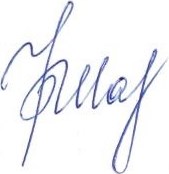  (должность структурного подразделения)                         (подпись)                 (Фамилия И.О.)      3.2 Карта материально-технической базы дисциплины  №п/пТемыЛекциизачетных единиц (часов)ПЗ или СЗзачетных единиц (часов)ЛРзачетных единиц (часов)Самостоятельная работа зачетных единиц (часов)Реализуемые компетенции1.Выпускная квалификационная работа, как результат исследования.2УК-222. Организация учебно- исследовательской деятельности  в рамках заданной тематики исследования.4УК-2, ОПК-833 Обработка и интерпритация научных данных4УК-2, ОПК-8,ПК-14Оформление  учебно-исследовательской работы.8ОК-15,ОК-4,ПК-3,ПонятиеСущностьСтруктурные компонентыАвторы№Наименование подходаСистемообразующий элементСпецификаВедущие ученыеНазвание семинара или конференцииСроки проведенияНазвание выступленияСоавторытемыСодержание.Формы работы/показателиКол-во балловКол-во балловОценкаОценкаОценкаmin                           max3451Организационно-конструктивная деятельность студентаПланирование  учебно-исследовательской работы. Структура научной деятельности.План, схема, модель.4466810122Информационно-коммуникативная деятельностьОрганизация исследования  в рамках обозначенной темы.Учебно-исследовательская работа, план-конспект. Аппарат, модель.4468812143Исследовательско-рефлексивная деятельностьПодготовка проекта статьи, исслед. работыПроект\мини-исследование — отчет.4488814164Мотивационно-ценностная деятельностьВыступление на методологическом  семинаре, конференции.48468Итого:2850284250Наименование дисциплины Наименование дисциплины Наименование дисциплины Направление подготовки и уровень образования.Название программы/направленности (профиля) образовательной программыНаправление подготовки и уровень образования.Название программы/направленности (профиля) образовательной программыНаправление подготовки и уровень образования.Название программы/направленности (профиля) образовательной программыНаправление подготовки и уровень образования.Название программы/направленности (профиля) образовательной программыНаправление подготовки и уровень образования.Название программы/направленности (профиля) образовательной программыКоличество зачетных единицОсновы научной деятельности студентаОсновы научной деятельности студентаОсновы научной деятельности студента44.04.01 Педагогическое образование (бакалавриат)Направленность (профиль) образовательной программы Технология44.04.01 Педагогическое образование (бакалавриат)Направленность (профиль) образовательной программы Технология44.04.01 Педагогическое образование (бакалавриат)Направленность (профиль) образовательной программы Технология44.04.01 Педагогическое образование (бакалавриат)Направленность (профиль) образовательной программы Технология44.04.01 Педагогическое образование (бакалавриат)Направленность (профиль) образовательной программы Технология4Смежные дисциплины по учебному плануСмежные дисциплины по учебному плануСмежные дисциплины по учебному плануСмежные дисциплины по учебному плануСмежные дисциплины по учебному плануСмежные дисциплины по учебному плануСмежные дисциплины по учебному плануСмежные дисциплины по учебному плануСмежные дисциплины по учебному плануПредшествующие: педагогика, методика преподавания технологииПредшествующие: педагогика, методика преподавания технологииПредшествующие: педагогика, методика преподавания технологииПредшествующие: педагогика, методика преподавания технологииПредшествующие: педагогика, методика преподавания технологииПредшествующие: педагогика, методика преподавания технологииПредшествующие: педагогика, методика преподавания технологииПредшествующие: педагогика, методика преподавания технологииПредшествующие: педагогика, методика преподавания технологииПоследующие: ВКРПоследующие: ВКРПоследующие: ВКРПоследующие: ВКРПоследующие: ВКРПоследующие: ВКРПоследующие: ВКРПоследующие: ВКРПоследующие: ВКРБАЗОВЫЙ РАЗДЕЛБАЗОВЫЙ РАЗДЕЛБАЗОВЫЙ РАЗДЕЛБАЗОВЫЙ РАЗДЕЛБАЗОВЫЙ РАЗДЕЛБАЗОВЫЙ РАЗДЕЛБАЗОВЫЙ РАЗДЕЛБАЗОВЫЙ РАЗДЕЛБАЗОВЫЙ РАЗДЕЛФорма работыФорма работыКоличество баллов 100 %Количество баллов 100 %Количество баллов 100 %Количество баллов 100 %Количество баллов 100 %Форма работыФорма работыminminminmaxmaxТекущая работаТекущая работаСодержание Содержание 55588Выпускная квалификационная работа, как результат исследования.Выпускная квалификационная работа, как результат исследования.Обозначение проблем в обучении технологии в основном общем и дополнительном образованииОбозначение проблем в обучении технологии в основном общем и дополнительном образовании1010101010Обоснование названных проблемОбоснование названных проблем2020201010Контрольная работа № 1Синопсис избранной проблемыКонтрольная работа № 1Синопсис избранной проблемы3030302121Организация учебно- исследовательской работы  в рамках заданной тематики исследования.Организация учебно- исследовательской работы  в рамках заданной тематики исследования.Постановка цели, задач, Гипотезы, обозначение объекта, предмета исследованияПостановка цели, задач, Гипотезы, обозначение объекта, предмета исследования1515152525Обработка и интерпритация научных данныхОбработка и интерпритация научных данныхОрганизация сбора и интерпретации научных данных. Подбор методик интерпретации научных данных.Организация сбора и интерпретации научных данных. Подбор методик интерпретации научных данных.1515152626Оформление  учебно-исследовательской работы.Оформление  учебно-исследовательской работы.606060100100ИтогоИтогоДОПОЛНИТЕЛЬНЫЙ РАЗДЕЛДОПОЛНИТЕЛЬНЫЙ РАЗДЕЛДОПОЛНИТЕЛЬНЫЙ РАЗДЕЛДОПОЛНИТЕЛЬНЫЙ РАЗДЕЛДОПОЛНИТЕЛЬНЫЙ РАЗДЕЛДОПОЛНИТЕЛЬНЫЙ РАЗДЕЛДОПОЛНИТЕЛЬНЫЙ РАЗДЕЛДОПОЛНИТЕЛЬНЫЙ РАЗДЕЛДОПОЛНИТЕЛЬНЫЙ РАЗДЕЛБазовый модуль/ ТемаФорма работыФорма работыФорма работыФорма работыКоличество балловКоличество балловКоличество балловКоличество балловБазовый модуль/ ТемаФорма работыФорма работыФорма работыФорма работыminmaxmaxmaxСоставление контрольных вопросов повышенной сложностиСоставление контрольных вопросов повышенной сложностиСоставление контрольных вопросов повышенной сложностиСоставление контрольных вопросов повышенной сложности0333Анализ монографий и учебниковАнализ монографий и учебниковАнализ монографий и учебниковАнализ монографий и учебников0333Написание рефератаНаписание рефератаНаписание рефератаНаписание реферата0333ИтогоИтогоИтогоИтогоИтого0999Общее количество баллов по дисциплине (по итогам изучения всех разделов, без учета дополнительного раздела)Общее количество баллов по дисциплине (по итогам изучения всех разделов, без учета дополнительного раздела)Общее количество баллов по дисциплине (по итогам изучения всех разделов, без учета дополнительного раздела)Общее количество баллов по дисциплине (по итогам изучения всех разделов, без учета дополнительного раздела)Общее количество баллов по дисциплине (по итогам изучения всех разделов, без учета дополнительного раздела)minmaxmaxmaxОбщее количество баллов по дисциплине (по итогам изучения всех разделов, без учета дополнительного раздела)Общее количество баллов по дисциплине (по итогам изучения всех разделов, без учета дополнительного раздела)Общее количество баллов по дисциплине (по итогам изучения всех разделов, без учета дополнительного раздела)Общее количество баллов по дисциплине (по итогам изучения всех разделов, без учета дополнительного раздела)Общее количество баллов по дисциплине (по итогам изучения всех разделов, без учета дополнительного раздела)60100100100МодульСодержание.Формы работы/показателиКол-во балловКол-во балловОценкаОценкаОценкаmin                           max3451Организационно-конструктивная деятельность студентаПланирование  научной работы. Структура научной деятельности.План, схема, модель.4466810122Информационно-коммуникативная деятельностьОрганизация исследования  в рамках обозначенной темы.Учебно-исслед. деятельность, план-конспект, научный аппарат,модель.4468812143Исследовательско-рефлексивная деятельностьПодготовка проекта статьи, науч. работыПроект\мини-исследование — отчет.4488814164Мотивационно-ценностная деятельностьВыступление на методологическом  семинаре, конференции.48468Итого:2850284250Задачи Планируемые результаты (дескрипторы)Код результата (компетенция)1.Выявление дефицитов собственной готовности к выполнению исследования в рамках ВКР. Разработка плана для компенсации выявленных образовательных дефицитов.Знать современные проблемы науки и образования при решении образовательных и профессиональных задач; научные источники по разрабатываемой теме ВКР;Уметь анализировать современные проблемы науки и образования при решении образовательных и профессиональных задач; формулировать научную проблему исследования;Владеть основными способами современные проблемы науки и образования при решении образовательных и профессиональных задач; методами организации и проведения опытно-экспериментальной и исследовательской работы в сфере образования;УК-2 Способен определять круг задач в рамках поставленной цели и выбирать оптимальные способы их решения, исходя из действующих правовых норм, имеющихся ресурсов и ограничений2. Понимание роли и места системного и деятельностного подходов как методологической основы исследования в рамках выбранной темы и направления исследования. Определение конкретно-научных подходов для исследования в рамках ВКР.Знать основы системного и деятельностного подходов как методологической основы исследования в рамках выбранной темы и направления исследования. Методы исследования и проведения исследования в рамках темы ВКР;Уметь определять конкретно-научные подходы для исследования в рамках ВКР. обосновывать выбранное научное направление, адекватно подбирать средства и методы для решения поставленных задач в научном исследовании;Владеть: современными технологиями применения в собственной мыследеятельности и деятельности образовательной структуры основных логических закономерностей. методикой проведения научных исследований;ОПК-8 Способен осуществлять педагогическую деятельность на основе специальных научных знаний3. Формирование понятийного аппарата психолого-педагогических исследований в рамках темы.Знать основные категории, закономерности, принципы проблемы исследования методы анализа и обработки исследовательских данных;Уметь использовать понятийный аппарат для выполнения исследования анализировать, систематизировать и обобщать различные виды информации в рамках ВКР;Владеть основными способами оперирования понятиями, суждениями умозаключениями, относящимся к проблеме исследования способами обработки получаемых эмпирических данных и их интерпретации;ПК-1 Способен осуществлять обучение учебному предмету в соответствии с требованиями федеральных государственных образовательных стандартовАудиторияОборудование (наглядные пособия, макеты, модели, лабораторное оборудование, компьютеры, интерактивные доски, проекторы, программное обеспечение)для проведения занятий лекционного типа, занятий семинарского типа, курсового проектирования (выполнения курсовых работ), групповых и индивидуальных консультаций, текущего контроля успеваемости и промежуточной аттестациидля проведения занятий лекционного типа, занятий семинарского типа, курсового проектирования (выполнения курсовых работ), групповых и индивидуальных консультаций, текущего контроля успеваемости и промежуточной аттестацииг. Красноярск, ул. Перенсона, 7(Корпус№4)3-08Маркерная доска- 1шт,  телевизор-1шт г. Красноярск, ул. Перенсона, 7(Корпус№4)3-11Экран-1шт, учебная доска-1шт. г. Красноярск, ул. Перенсона, 7(Корпус№4)3-08Учебная  доска- 1 шт, компьютер-1шт г. Красноярск, ул. Перенсона, 7(Корпус№4)3-01Аудитория для  проведения занятий с малочисленными группами и индивидуальной работыMicrosoft® Windows® 7 Professional Лицензия Dreamspark (MSDN AA)  Kaspersky Endpoint Security – Лиц сертификат  №2304- 180417-031116- 577-384;7-Zip - (Свободная лицензия GPL);Adobe Acrobat Reader – (Свободная лицензия);Google Chrome – (Свободная лицензия);Mozilla Firefox – (Свободная лицензия);LibreOffice – (Свободная лицензия GPL);Java – (Свободная лицензия);VLC – (Свободная лицензия).Консультант Плюс - (Свободная лицензия для учебных целей);Гарант - (Свободная лицензия для учебных целейг. Красноярск, ул. Перенсона, 7(Корпус№4)3-11Учебная  доска- 1 штг. Красноярск, ул. Перенсона, 7(Корпус№4)2-11Экран-1шт,учебная доска-1шт, проектор-1штг. Красноярск, ул. Перенсона, 7(Корпус№4)3-08Экран-1шт,маркерная доска-1шт, проектор-1шт, компьютер-1 штг. Красноярск, ул. Перенсона, 7(Корпус№4)3-01Компьютер-1шт., ноутбук-2шт., принтер-1шт, проектор-1штMicrosoft® Windows® 7 Professional Лицензия Dreamspark (MSDN AA)  Kaspersky Endpoint Security – Лиц сертификат  №2304- 180417-031116- 577-384;7-Zip - (Свободная лицензия GPL);Adobe Acrobat Reader – (Свободная лицензия);Google Chrome – (Свободная лицензия);Mozilla Firefox – (Свободная лицензия);LibreOffice – (Свободная лицензия GPL);Java – (Свободная лицензия);VLC – (Свободная лицензия).Консультант Плюс - (Свободная лицензия для учебных целей);Гарант - (Свободная лицензия для учебных целей);г. Красноярск, ул. Перенсона, 7(Корпус№4)3-11Учебная  доска- 1 штг. Красноярск, ул. Перенсона, 7(Корпус№4)4-02Аудитория   для проведения занятий с малочисленными группами иКомпьютер-1шт., ноутбук-2шт., принтер-1шт, проектор-1штMicrosoft® Windows® 7 Professional Лицензия Dreamspark (MSDN AA)  Kaspersky Endpoint Security – Лиц сертификат  №2304- 180417-031116- 577-384;7-Zip - (Свободная лицензия GPL);Adobe Acrobat Reader – (Свободная лицензия);Google Chrome – (Свободная лицензия);Mozilla Firefox – (Свободная лицензия);LibreOffice – (Свободная лицензия GPL);Java – (Свободная лицензия);VLC – (Свободная лицензия).Консультант Плюс - (Свободная лицензия для учебных целей);Гарант - (Свободная лицензия для учебных целей);г. Красноярск, ул. Перенсона, 7(Корпус№4)3-03Учебная  доска- 1 штг. Красноярск, ул. Перенсона, 7(Корпус№4)3-03Маркерная доска-1шт.г. Красноярск, ул. Перенсона, 7(Корпус№4)3-11Учебная  доска- 1 штг. Красноярск, ул. Перенсона, 7(Корпус№4)3-01Компьютерный классКомпьютеры-12шт, интерактивная доска-1шт, проектор-1шт,маркерная доска-1штMicrosoft® Windows® 7 Professional Лицензия Dreamspark (MSDN AA)  Kaspersky Endpoint Security – Лиц сертификат  №2304- 180417-031116- 577-384;7-Zip - (Свободная лицензия GPL);Adobe Acrobat Reader – (Свободная лицензия);Google Chrome – (Свободная лицензия);Mozilla Firefox – (Свободная лицензия);LibreOffice – (Свободная лицензия GPL);Java – (Свободная лицензия);VLC – (Свободная лицензия).Консультант Плюс - (Свободная лицензия для учебных целей);Гарант - (Свободная лицензия для учебных целей)г. Красноярск, ул. Перенсона, 7(Корпус№4)3-03Экран-1шт, проектор-1 шт, учебная доска-1штг. Красноярск, ул. Перенсона, 7(Корпус№4)3-11Проектор-1шт, экран-1штг. Красноярск, ул. Перенсона, 7(Корпус№4)2-07Учебная  доска- 1 штг. Красноярск, ул. Перенсона, 7(Корпус№4)4-03Маркерно- меловая доска-1 шт, интерактивная доска-1шт, проектор-1шт, компьютер-1штг. Красноярск, ул. Перенсона, 7(Корпус№4)4-02Аудитория   для проведения занятий с малочисленными группами иКомпьютер-2шт, принтер- 1шт, МФУ-1штMicrosoft® Windows® 7 Professional Лицензия Dreamspark (MSDN AA)  Kaspersky Endpoint Security – Лиц сертификат  №2304- 180417-031116- 577-384;7-Zip - (Свободная лицензия GPL);Adobe Acrobat Reader – (Свободная лицензия);Google Chrome – (Свободная лицензия);Mozilla Firefox – (Свободная лицензия);LibreOffice – (Свободная лицензия GPL);Java – (Свободная лицензия);VLC – (Свободная лицензия).Консультант Плюс - (Свободная лицензия для учебных целей);Гарант - (Свободная лицензия для учебных целей);г. Красноярск, ул. Перенсона, 7(Корпус№4)3-02Учебная  доска- 1 штДля   самостоятельной работыДля   самостоятельной работы г. Красноярск, ул. Перенсона, 7(Корпус№4)3-01 Ресурсный центрКомпьютер-15 шт, научно-справочная литератураПО: Microsoft® Windows® 7 Professional Лицензия Dreamspark (MSDN AA).  Kaspersky Endpoint Security – Лиц сертификат  №2304- 180417-031116- 577-384.7-Zip - (Свободная лицензия GPL).Adobe Acrobat Reader – (Свободная лицензия);Google Chrome – (Свободная лицензия).Mozilla Firefox – (Свободная лицензия).LibreOffice – (Свободная лицензия GPL).Java – (Свободная лицензия);VLC – (Свободная лицензия).Консультант Плюс - (Свободная лицензия для учебных целей).Гарант - (Свободная лицензия для учебных целей)